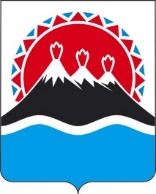 П О С Т А Н О В Л Е Н И ЕПРАВИТЕЛЬСТВАКАМЧАТСКОГО КРАЯг. Петропавловск-КамчатскийПРАВИТЕЛЬСТВО ПОСТАНОВЛЯЕТ:1. Внести в приложение 2 к постановлению Правительства Камчатского края от 02.02.2011 № 35-П «О краевом резерве материальных ресурсов для ликвидации чрезвычайных ситуаций межмуниципального и регионального характера на территории Камчатского края» изменение, дополнив раздел 1 «Продовольствие (из расчета обеспечения индивидуальным рационом питания на 3 суток на 500 человек пострадавшего (эвакуируемого) населения)» таблицы подпунктом следующего содержания:«».	2. Министерству по чрезвычайным ситуациям Камчатского края в срок до 31 марта 2023 года обеспечить передачу через краевое государственное учреждение «Центр обеспечения действий по гражданской обороне, чрезвычайным ситуациям и пожарной безопасности в Камчатском крае» находящихся у него на балансе материальных ресурсов краевого резерва для ликвидации чрезвычайных ситуаций межмуниципального и регионального характера на территории Камчатского края (далее – материальные ресурсы Камчатского края), в соответствии с номенклатурой, утвержденной приложением 2 к постановлению Правительства Камчатского края от 02.02.2011 № 35-П «О краевом резерве материальных ресурсов для ликвидации чрезвычайных ситуаций межмуниципального и регионального характера на территории Камчатского края»  Министерству экономического развития Камчатского края – материальных ресурсов краевого резерва, указанных в разделе 1 приложения 2. 	3. Настоящее постановление вступает в силу после дня его официального опубликования.[Дата регистрации]№[Номер документа]О внесении изменения в приложение 2 к постановлению Правительства Камчатского края от 02.02.2011 № 35-П «О краевом резерве материальных ресурсов для ликвидации чрезвычайных ситуаций межмуниципального и регионального характера на территории Камчатского края»2.1.Вода питьевая бутилированнаял.10000Председатель Правительства Камчатского края[горизонтальный штамп подписи 1]Е.А. Чекин